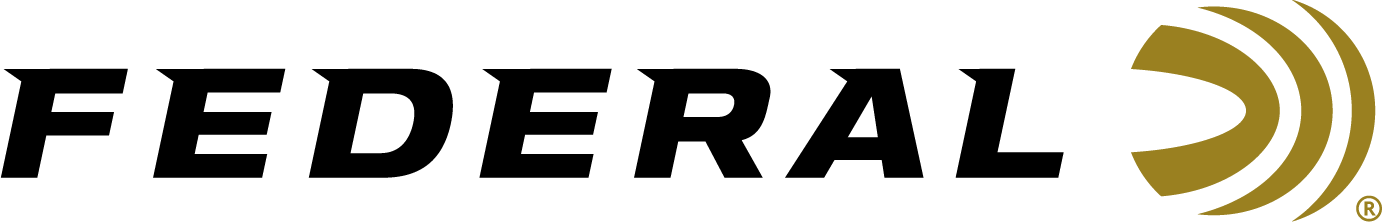 FOR IMMEDIATE RELEASE 		 		 Federal Ammunition Continues Support for the Scholastic Clay Target ProgramANOKA, Minnesota – July 12, 2024 – Federal Ammunition is proud to continue supporting the Scholastic Clay Target Program (SCTP). Part of this support includes participating as a Gold Level sponsor of the 2024 SCTP National Championships. The Scholastic Clay Target Program is one of the nation's largest, fastest-growing, and most exciting youth clay target programs. It allows elementary through high school and college students to compete in sports such as trap, skeet, sporting clays, and Olympic disciplines like bunker trap and international skeet.“While many competitive shooters nationwide are gearing up to watch our country’s team compete in Paris later this summer on the world’s greatest stage, it’s good to support this event now. The SCTP is a great feeder program for the future of USA Shooting,” said Jon Zinnel, Federal’s Director of Community Relations. “The National Tournament provides a highly competitive environment while promoting the highest level of safety across the shooting ranges. Thousands of youth participants from dozens of states attend the event.” The SCTP’s mission is to help kids reach their highest potential and become their best as athletes and young adults. It is primarily a youth development program that involves shooting sports and competitive shooting. Learn more at https://mysctp.com. Federal is the number one choice for shotgun shells and manufactures products in America for all competitive and recreational disciplines. See the full lineup, including the latest High Over All, at www.federalpremium.com.Federal ammunition can be found at dealers nationwide. For more information on all products from Federal or to shop online, visit www.federalpremium.com. Press Release Contact: JJ ReichSenior Manager – Press RelationsE-mail: Ammunition@tkghunt.comAbout Federal AmmunitionFederal, headquartered in Anoka, MN, is an ammunition brand of The Kinetic Group. From humble beginnings nestled among the lakes and woods of Minnesota, Federal Ammunition has evolved into one of the world's largest producers of sporting ammunition. Beginning in 1922, founding President Charles L. Horn paved the way for our success. Today, Federal carries on Horn's vision for quality products and services with the next generation of outdoorsmen and women. We maintain our position as experts in the science of ammunition production. Every day, we manufacture products to enhance our customers' shooting experience while partnering with the conservation organizations that protect and support our outdoor heritage. We offer thousands of options in our Federal Premium and Federal® lines, which makes us the most complete ammunition company in the business and provides our customers with a choice no matter their pursuit.